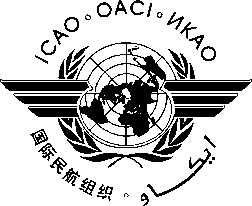 INTERNATIOINAL CIVIL AVIATION ORGANIZATIONEASTERN AND SOUTHERN AFRICAN OFFICETENTH MEETING OF THE AERODROMES OPERATIONAL PLANNING SUB-GROUP (AOP/SG/10) (NAIROBI, KENYA, 5-7 AUGUST 2013)REGISTRATION FORM Please provide all the requested information and return by fax or email to: Fax: +254 20 762 1092 or E-mail: icaoesaf@icao.int Bottom of FormFirst Name (in full):(Mr./Mrs./Ms./Dr./Eng./Pilot):Surname (in full):Designation:Country:Organization:Address :Telephone:Fax:Email :Hotel Reservation: